Absenteisme - Upload ABSENCE procedure - VFDOCUMENT HISTORY 1. Scope	21.1. Description	21.2. Informations incluses dans ce document	21.3. Informations exclues dans ce document	21.4. Historique du projet	22. Comment bien concevoir son fichier d’upload ?	32.1. Le nom du fichier	32.2. Le format du fichier	52.3. Description des champs	92.4. Les informations à envoyer	143. L’envoi du fichier « ABSENCE »	183.1 Précision quand à la sécurité des données	183.2 Quand envoyer le fichier « ABSENCE »	183.3 L’utilisation d’un logiciel de SFTP	183.3.1. Configuration de base	183.3.2 Les différents répertoires	193.3.3 Procédure d’envoi	204. Comment gérer les erreurs de fichier ?	224.1. Récupération d’un fichier log	224.2. Description d’un fichier log	234.3. Comment trouver l’erreur ?	235. FAQ (questions fréquemment posées)	255.1. Le champs adresse correspond-il à celui du lieu de travail ?	255.2. Quelle est la différence entre domicile et résidence?	255.3. J’ai des erreurs dans le fichier LOG. Est-ce qu’aucun agent n’a été modifié ?	255.4. Je n’arrive pas à envoyer mes fichiers à l’application. Le programme FTP indique que je n’ai pas les droits d’écriture?	256. Qui contacter ?	266.1. Comment nous contacter	266.2. Données à fournir	26Annexe A : Liste des codes pays	271. Scope1.1. DescriptionDans le cadre du projet « Absentéisme », certaines informations relatives au personnel doivent être communiquées mensuellement. Ces informations peuvent être encodées manuellement en utilisant un formulaire de l’application absentéisme. Il est également possible de communiquer ces informations en bloc par l’envoi d’un fichier informatique (le fichier « ABSENCE »).Ce document est destiné à accompagner la responsable chargé de remplir et d’envoyer ce fichier « ABSENCE » vers l’application.1.2. Informations incluses dans ce document	Sont traités dans ce document :la description d’un fichier ABSENCEles consignes à suivre pour remplir le fichier correctementla procédure d’envoi du fichier la gestion des éventuelles erreurs1.3. Informations exclues dans ce document	Ne sont pas traités dans ce document :les problèmes de connexion à Internet (veuillez consulter votre Centre Technique Informatique).les problèmes d’utilisation d’un logiciel de FTP (FileTransfertProtocole autre que celui présenté dans ce document, à savoir « WINSCP 3 »)les problèmes d’encodage de données via les formulaires de l’application « Absentéisme ».1.4. Historique du projetInitialement les données des agents étaient d’une part mensuellement mises à jour dans l’application Absentéisme par l’IFA et d’autre part plus fréquemment mise à jour par chaque organisme.Le fait d’effectuer la mise à jour suivant deux sources différentes conduisant à des données contradictoires, le principe de mise à jour par l’IFA a été abandonné au début 2007. Depuis lors, chaque organisme est seul responsable pour communiquer tout changement d’informations sur ses agents.2. Comment bien concevoir son fichier d’upload ?2.1. Le nom du fichierLes noms de fichiers devront suivre la convention suivante : ‘’Votre numéro Banque Carrefour‘‘_‘‘type’’_’’date du fichier’’_’’heure du fichier’’.’’format du fichier’’Description des différentes parties du nom de fichier :-  ‘’Votre numéro Banque Carrefour‘‘ : Cet identifiant est un nombre à 10 chiffre relatif à votre organisme. Attention si vous utilisez Excel pour sauver votre fichier, celui-ci retire les zéros se trouvant au début du nom de fichier. Il vous faudra donc rajouter le ou les zéros pour compléter votre numéro de Banque Carrefour.- ‘’type’’ : Cette partie indique le type de fichiers (fichier de personnel, d’absences ou de demandes de contrôle). Le type a 4 caractères de long et est écrit en minuscules. Trois valeurs sont possibles :  - pers : pour un fichier comprenant les données de votre personnel- abse : pour un fichier comprenant les données concernant les absences de votre personnel- ctrl : pour un fichier comprenant les données concernant les demandes de contrôlesDans le cadre de ce document relatif au fichier « ABSENCE », seule la valeur abse est utile.- ‘’date du fichier’’ : Cette partie indique la date à laquelle se rapportent les données, le format est YYYYMMDD. Exemples : Pour le 8 janvier 2007 :			20070108Pour le 24 décembre 2008 :			20081224Pour le 15 mars 2008 :			20080315A noter que lorsque le nombre du jour ou du mois est plus petit que 10, il faut rajouter un zéro devant ce nombre. Pour le 8 janvier 2007, le bon encodage est 20070108 et non 200718.  De manière générale, vérifiez que ce champ a toujours une longueur de 8 chiffres. Si ce n’est pas le cas, veuillez vérifier.- ‘’heure du fichier’’ : Cette partie indique l’heure à laquelle se rapportent les données, le format est HHMM. Exemples : 8 heures et 5 minutes :			080511 heures et 20 minutes :			11209 heures et 45 minutes :			0945A noter que lorsque le nombre de minutes et d’heures est plus petit que 10, il faut rajouter un zéro devant ce nombre. Pour 8 heures et 5 minutes, le bon encodage est 0805 et non 85.  De manière générale, vérifiez que ce champ a toujours une longueur de 4 chiffres. Si ce n’est pas le cas, veuillez vérifier.Dans le cas d’une heure pile, il faut indiquer 00 minutes et non 60 minutes. Donc 4 heures précise sera indiqué 0400 et non 0460.	- ‘’format du fichier’’ :Comme expliqué dans la suite de ce document, le fichier peut avoir deux formats différents pour stocker les données. Ces formats sont :CSVXMLLe type du fichier est séparé par un point du reste du nom de fichier. Selon la configuration de votre ordinateur, il est possible que vous ne distinguiez pas le type de fichier (pour en savoir plus et modifier sa configuration : http://www.aidewindows.net/base10.php).Le nom d’un fichier de type CSV se terminera par .csv et le nom d’un fichier de type XML se terminera donc par .xmlExemples récapitulatifs: - Organisme n°0367303762, fichier « ABSENCE » du 15 juillet 2006, 9 heure 15, au format csv.Nom du fichier : 0367303762_abse_20060715_0915.csv- Organisme n°0367717762, fichier « ABSENCE » du 5 février 2007, 10 heure 5, au format xml.Nom du fichier : 0367717762_abse _20070205_1005.xml- Organisme n°0356565652, fichier « ABSENCE » du 23 novembre 2008, 8 heure 55, au format csv.Nom du fichier : 0356565652_abse_20081123_0855.csv2.2. Le format du fichier		Il est possible d’envoyer les données selon deux formats différents :- CSV (« Comma-separated values ») : Un fichier CSV est un fichier texte (par opposition aux formats dit « binaires »). Ce type de fichier est en général utilisé pour échanger des données entres bases de données ou tableurs. Le logiciel Microsoft Excel est communément utilisé pour générer des fichiers CSV (Menu « FILE : SAVE AS » et sélection du format .csv dans la liste déroulante).  Si vous générer le fichier .csv d’une autre manière, assurez-vous que le format de codage du fichier soit UTF-8 (par exemple un fichier créé à partir de Notepad contient du texte simple et est de format UTF-8; ce n’est pas le cas pour un fichier créé par Word). Pour tester si votre fichier est bien au format UTF-8, il doit pouvoir être ouvert par Notepad sans que de son contenu soit altéré.Chaque ligne correspond à une rangée du tableau et les cellules d'une même rangée sont séparées par un point virgule.Exemple :M;Alphonse;1932F;Béatrice;1964F;Charlotte;1970Dans cet exemple chaque ligne représente une personne différente avec son sexe, son prénom et son année de naissance comme informations.Aucun champ ne doit contenir de  point-virgule. Vous devez remplacer les points-virgules par un autre caractère comme une virgule ou deux points.Exemple :INCORRECT	Alphonse;bâtiment A ;1932Béatrice;bâtiment B; troisième étage;1964Charlotte;bâtiment C;1970Dans cet exemple bâtiment B; troisième étage contient un point-virgule, donc il faut impérativement remplacer le point-virgule par un autre caractère pour délimiter l’information.CORRECT	Alphonse;bâtiment A ;1932Béatrice;bâtiment B, troisième étage;1964Charlotte;bâtiment C;1970Les fichiers envoyés dans le cadre d’Absentéisme ne doivent pas contenir d’en-tête. Cela signifie que les noms des colonnes ne doivent pas être présents dans la première ligne.Exemple :CORRECT :	Alphonse;bâtiment A;1932Béatrice;bâtiment B troisième étage;1964Charlotte;bâtiment C;1970INCORRECT :	Prénom;localisation;année de naissanceAlphonse;bâtiment A;1932Béatrice;bâtiment B troisième étage;1964Charlotte;bâtiment C;1970Si un champ est vide, vous devez accoler les points virgules qui séparent ce champ (ne pas y mettre un ou plusieurs espaces).Exemple :INCORRECT :	Alphonse;Département finances;1932Béatrice;                 ;1964Charlotte; ;1970Pour Béatrice et Charlotte, aucun département n’est indique, mais un ou plusieurs espaces ont été ajoutés à la place.CORRECT :	Alphonse;Département finances;1932Béatrice;;1964Charlotte;;1970Comme les données départements de Béatrice et Charlotte ne sont pas entrées, les points-virgules délimitant les champs Département sont accolés.Il ne doit pas y avoir plus de 2 caractères vides consécutifs. (espaces)Exemple :INCORRECT :	Alphonse              ;Département finances;1932Béatrice;bâtiment B troisième étage;1964Charlotte;bâtiment C           ;1970Pour "Alphonse" et "bâtiment C", plus de deux caractères vides se suivent.CORRECT :	Alphonse;Département finances;1932Béatrice;bâtiment B troisième étage;1964Charlotte;bâtiment C;1970- XML : Le second type de format admit par l’application absentéisme. XML est un langage informatique de balisage générique. Il est reconnaissable par son usage des chevrons (< >) et s'applique à de plus en plus de contenus.Nous recommandons l’utilisation d’un fichier XML aux personnes qui ont déjà des notions dans ce langage.		La structure d’un fichier XML ABSENCE  est disponible à l’adresse suivante : http://ipcprodext03:7777/internet/groups/public/@public/@medex/documents/ie2divers/19085232.xsdImportant : le format de codage du fichier doit être UTF-8 (par exemple un fichier créé à partir de Notepad contient du texte simple et est de format UTF-8 ; ce n’est pas le cas pour un fichier créé par Word). Pour tester si votre fichier est bien au format UTF-8, il doit pouvoir être ouvert par Notepad sans que de son contenu soit altéré.2.3. Description des champsVoici la description des champs du fichier ABSENCE.2.4. Les informations à envoyerLe schéma ci-dessous montre les envois à effectuer vers l’application Absentéisme au cours du temps.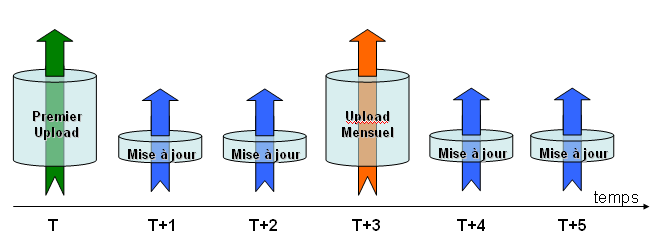 le Premier Upload : Il s’agit de remplir le système Absentéisme avec toutes les données actuelles. Cet envoi ne devra être effectué qu’une seule fois par votre organisme. Le fichier correspondant contiendra les informations de tous les agents actuellement dans votre organisme (ce qui comprend également les agents absents ou suspendus). Les agents ayant quitté l’organisme ou ayant pris leur retraite avant l’entrée de votre organisme dans le projet Absentéisme ne sont pas à communiquer à l’application.Si nécessaire, il est possible de communiquer toutes ces informations de base par l’envoi de plusieurs fichiers (un par département par exemple) mais l’essentiel est que tout votre personnel actuel se retrouve dans l’application avant l’utilisation effective de celle-ci.les Mises à Jour : Il s’agit de communiquer à l’application Absentéisme les modifications de données du personnel (nouvel agent, changement d’adresse d’un agent, changement de niveau ou de statut d’un agent, passage à la retraite, fin de contrat,…). Cet envoi se fera périodiquement de manière à fournir à l’application les données les plus récentes. Dans ce fichier ne doivent se trouver que les agents dont une donnée a été modifiée. Ce fichier est donc de taille beaucoup plus réduite que le fichier du Premier Upload.Pour un souci d’efficacité du projet Absentéisme, il va de votre devoir de communiquer au plus tôt tout changement à l’application (par exemple, un changement d’adresse communiqué en retard pourrait conduire à envoyer un médecin de contrôle vers une mauvaise adresse). Nous vous conseillons de transmettre quotidiennement tout changement à l’application.Voici la liste de tous les cas qui nécessitent d’inclure un agent dans le fichier de mise à jour:Changement de nom ou prénom ;Changement de nationalité ;Changement de sexe ;Changement de n° de téléphone privé ;Changement de n° de téléphone professionnel ;Changement de n° de téléphone portable ;Changement d’adresse e-mail professionnelle ;Changement de statutPassage à la retraiteSorti (à quitté l’organisme)Pas en activité/SuspenduRetour en activitéChangement de type : Statutaire/Contractuelle/Stagiaire/ExterneChangement de niveau de l’agentChangement de classeChangement de la proportion du contrat de l’agent.Changement de la proportion effective du contrat de l’agent.Modification de service continu/non continuChangement de date de fin de contratChangement du plan de travail de l’agentChangement de l’adresse de domicile ou de résidence de l’agentL’Upload Mensuel: Il est possible qu’un changement d’information n’ai pas été communiqué lors des Mises à jour partielles. Afin d’être sûr que l’application Absentéisme contienne bien toutes les informations à jour, nous vous demandons d’effectuer mensuellement un upload total de toutes vos données.Le fichier correspondant contiendra donc les informations de tous les agents dans votre organisme depuis votre participation au projet Absentéisme (ce qui comprend également les agents absents ou suspendus, ou les agents devenus retraités depuis). Les agents ayant quitté l’organisme ou ayant pris leur retraite avant l’entrée de votre organisme dans le projet Absentéisme ne sont pas à communiquer à l’application.Si nécessaire, il est possible de communiquer toutes ces informations par l’envoi de plusieurs fichiers (un par département par exemple) mais l’essentiel est que toutes les données actuelles se retrouvent dans l’application.3. L’envoi du fichier « ABSENCE »3.1 Précision quand à la sécurité des donnéesLe transfert de données s’effectue en utilisant un protocole nommé SFTP (Secure File Transfert Protocole) qui crypte les informations avant des les envoyer sur le réseau. Ces informations sont décryptées lors de leur arrivée sur le serveur du projet Absentéisme.En cours de trajet entre votre ordinateur et le serveur Absentéisme, ces données sont donc indéchiffrables par une personne tierce, ce qui permet d’assurer leur caractère confidentiel.3.2 Quand envoyer le fichier « ABSENCE »Les fichiers ABSENCE fournis sont traités quotidiennement à 23h45. Il en va de votre devoir de nous communiquer tout changement au plus tôt pour que les nouvelles informations puissent être incorporées à l’application pour le lendemain.3.3 L’utilisation d’un logiciel de SFTPPour envoyer les fichiers vers l’application, il est nécessaire d’utiliser un logiciel de SFTP (SecureFileTransfertProtocole). Si vous n’avez pas de logiciel de SFTP, nous vous conseillons « WINSCP3 » qui est disponible gratuitement à l’adresse suivante : http://winscp.net/eng/docs/lang:fr et de l’installer en choisissant le style « Norton commander » durant l’installation (les impressions d’écran qui suivent proviennent de WINSCP3 installé avec l’option Norton Commander. Vos écrans peuvent être différents si vous installez une autre version.).3.3.1. Configuration de base		Les configurations de base pour l’accès au server SFTP sont :Adresse ip : 193.191.211.38Username : communiqué par mail (suite à demande faite à MEDEX)Password : communiqué par mail (suite à demande faite à MEDEX)Protocole : SSH2Si vous ne possédez pas d’username pour l’envoi des fichiers, veuillez contacter MEDEX.Pour configurer WINSCP 3, il faut suffit de remplir les champs comme suit dans l’écran de base.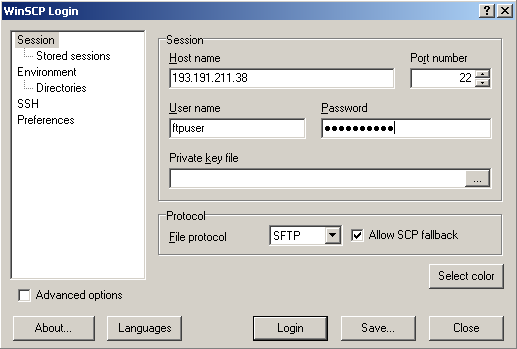 Remplacer ftpuser par votre nom d’utilisateur	3.3.2 Les différents répertoiresUne fois connecté, vous pourrez voir deux fenêtres de navigation. Celle de gauche vous permet de naviguer dans les répertoires de votre ordinateur, celle de droite vous permet d’explorer le server de l’application Absentéisme. 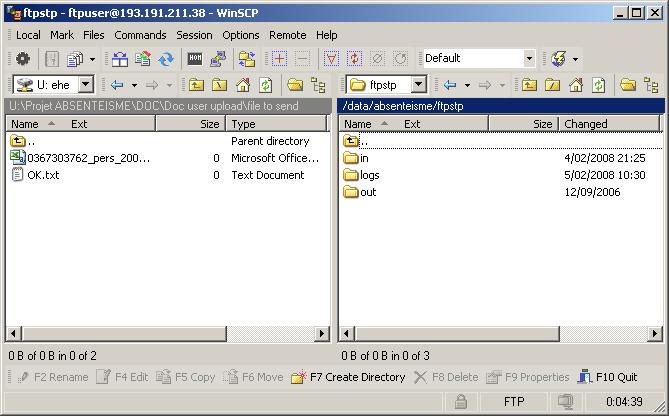 Vous y avez un accès restreint à un répertoire qui porte votre nom d’utilisateur (username). A l’intérieur de ce répertoire se trouvent 3 sous-répertoires :- in : c’est dans ce répertoire que doivent être placés vos fichiers ABSENCE.- out : ce répertoire ne vous est pas utile pour le moment.- logs : c’est ici qu’apparaissent les fichiers d’erreurs. Ces fichiers vous permettront d’être avertis si des données n’ont pu être insérées dans l’application.3.3.3 Procédure d’envoiLancer la connexion SFTP.Avec WINSCP il suffit de cliquer sur le bouton LOGIN après avoir introduit les informations de bas (voir ci-dessus).(Lors de votre première connexion, il se peut qu’une fenêtre de dialogue s’ouvre, répondez « YES »)Se placer dans le répertoire « in » du serveur.Dans l’écran de droite où sont visibles trois répertoires (IN, OUT, LOG), cliquez sur le répertoire « in » pour vous déplacer dedans.Se placer dans le répertoire bon répertoire de votre ordinateur.Dans l’écran de gauche, déplacez-vous jusqu’au répertoire où se trouvent votre/vos fichiers à envoyer.Envoyer le fichierCliquez sur le fichier à envoyer et appuyez sur la barre d’espace pour qu’il soit en surbrillance. 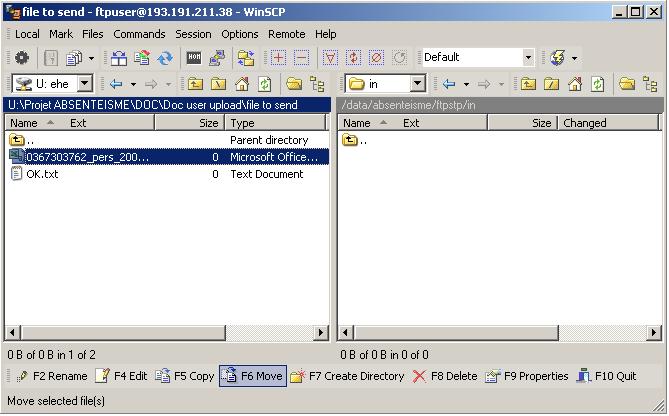 Cliquez sur le bouton « COPY » ainsi que sur le second bouton « COPY » qui apparait  pour valider votre envoi.Patienter pendant l’envoiEnvoi d’un autre fichierVous pouvez envoyer d’autres fichiers PERSON ou des fichiers d’un  autre type (ABSENCE ou CONTROLE) en répétant la procédure à l’étape 3 et en sélectionnant un autre fichier (pour désélectionner un fichier il suffit d’appuyer à nouveau sur la barre d’espace).Valider Afin d’être assuré que l’upload de vos fichiers est terminé, nous vous demanderons de poster un fichier vide nommé ok.txt après le chargement de vos fichiers Pour créer un fichier texte vide sur votre pc : choisissez l’endroit où vous désirez le créer puis click-droit et option NEW suivi de TEXT FILE. Ensuite renommez ce fichier «New Text Document.txt» en «ok.txt».Dans la fenêtre de gauche, déplacez-vous jusqu’à l’endroit où se trouve votre fichier ok.txt, sélectionnez-le et cliquer sur le bouton « COPY » ainsi que sur le second bouton « COPY »  qui apparait  pour valider votre envoi.NB : si vous ne placez aucun fichier ok.txt dans le répertoire IN, votre fichier PERSON ne sera jamais lu par l’application. C’est donc une étape essentielle.		8. Fermer l’application4. Comment gérer les erreurs de fichier ?Le répertoire logs nous sert à entreposer des fichiers LOG. Ces fichiers indiquent les données erronées qui se trouvaient dans les fichiers ABSENCE que vous avez précédemment envoyé.4.1. Récupération d’un fichier log1. Lancer la connexion SFTP.Avec WINSCP il suffit de cliquer sur le bouton LOGIN après avoir introduit les informations de base (voir chapitre précédent)Se placer dans le répertoire « logs » du serveur.Dans l’écran de droite où sont visibles trois répertoires (IN, OUT, LOG), cliquez sur le répertoire « logs » pour vous déplacer dedans.Se placer dans le répertoire bon répertoire de votre ordinateur.Dans l’écran de gauche, déplacez-vous jusqu’au répertoire dans lequel vous désirez récupérer le fichier log.Récupérer le fichierCliquez sur le fichier log que vous désirez recevoir et appuyez sur la barre d’espace pour qu’il soit en surbrillance. Cliquez sur le bouton « COPY » ainsi que sur le second bouton « COPY » qui apparait  pour valider le téléchargement.Patienter pendant la réception du fichier		6.  Fermer l’application4.2. Description d’un fichier logAvant tout nous vous conseillons d’utiliser Word ou un programme du même genre pour consulter vos fichiers logs. Le programme « bloc-notes » (Notepad) ne permet pas une lecture claire du document.Si vous avez soumis un fichier ABSENCE sans faute, le fichier log contiendra un message du genre :file : 0367303762_abse _20051031_0735.csv successfully uploadedPar contre, en cas d’erreurs dans le fichier ABSENCE soumis, le fichier log contiendra des informations de ce genre:Parsing error - format not correct : - line: 3 - field: "classe"Parsing error - format not correct : - line: 6 - field: "beginDate"Parsing error - format not correct : - line: 7 - field: "title"Parsing error - format not correct : - line: 7 - field: "sex"Chaque message indique la ligne pour laquelle une donnée est incorrecte et le champ qui est incorrect dans cette ligne. N’oubliez pas que dans votre fichier ABSENCE chaque ligne représente un agent.		Le fichier log ci-dessous veut donc dire :- Il y a une erreur sur la classe du 3ème agent se trouvant dans le fichier ABSENCE.- Il y a une erreur sur la date de début de contrat du 6ème agent se trouvant dans le fichier ABSENCE.- Il y a une erreur sur le titre et le sexe du 7ème agent se trouvant dans le fichier ABSENCE.4.3. Comment trouver l’erreur ?Il y a cinq grands types d’erreur :Soit la taille du champ n’est pas à la bonne longueur.(Par exemple un numéro de téléphone ne peut pas avoir plus de 20 chiffres)Soit les données ne sont pas du bon type nombre/texte.	(Par exemple la classe n’admet qu’un nombre)	Soit les données n’admettent qu’une certaine série de valeurs.(Par exemple le niveau n’admet que les valeurs NA, NB, NC, ND, NS, NM ou NX)Soit une donnée requise n’a pas été fournie.(Par exemple la date de naissance est un champ obligatoire)Soit le fichier envoyé n’est pas codé au bon format (UFT8).(Vérifiez que votre fichier ABSENCE peut être ouvert par l’application Notepad sans que le texte en soit totalement altéré)Pour toute erreur, reportez-vous au tableau descriptif des champs pour vérifier le type de valeur attendue.5. FAQ (questions fréquemment posées)5.1. Le champs adresse correspond-il à celui du lieu de travail ?Non, les données relatives à l’adresse correspondent au domicile de l’agent ou à sa résidence.	5.2. Quelle est la différence entre domicile et résidence?Le domicile est l’adresse légale de l’agent.La résidence est l’endroit où l’agent réside effectivement.Comment sont liées ces adresses au contrôle :- Si un contrôle est effectué, il est possible de spécifier une adresse de contrôle lors de la demande de contrôle.- Si aucune adresse de contrôle n’est spécifiée, c’est l’adresse de résidence de l’agent qui sera utilisée pour le contrôle.- Si aucune adresse de résidence n’est encodée pour un agent, ce sera l’adresse de domicile qui est utilisée.5.3. J’ai des erreurs dans le fichier LOG. Est-ce qu’aucun agent n’a été modifié ?Les données des agents pour lesquelles il n’y a eu aucune erreur ont bien été mises à jour dans l’application absentéisme.	5.4. Je n’arrive pas à envoyer mes fichiers à l’application. Le programme FTP indique que je n’ai pas les droits d’écriture?Le seul répertoire où il vous est possible d’envoyer un fichier et le répertoire « in ». Pour les autres répertoires (« log » et « out »), vous n’avez un accès qu’en lecture seule. 6. Qui contacter ?Dans la mesure où le contenu de ce document n’est pas suffisant pour vous aider, nous vous invitons à nous faire parvenir vos demandes.6.1. Comment nous contacterNous vous invitons à utiliser le formulaire de support technique lié à l’application Absentéisme. Connectez-vous sur le portail de l’application pour avoir accès à ce formulaire. 6.2. Données à fournirConjointement à l’explication claire de votre problème, nous vous invitons à nous fournir les fichiers ABSENCE et LOG correspondants. Nous tâcherons de vous répondre dans les plus brefs délais.Annexe A : Liste des codes paysDateAuthorVersionComments10/03/2008David Leyens  0.1  First Draft 12/03/2008David Leyens0.2Update10/04/2008David Leyens0.3Review for trailing blanks10/01/2014Pascal Cabo0.4Mise à jour des champsElementTypeObligatoire?DescriptionValeurs autoriséesregistrationnbrNumérique – 11 positionsOuiLe numéro de registre national de l’agentTitleNumérique – 1 positionNonTitre de l’agent1 : Monsieur2 : Madame3 : MademoisellelastnameTexte –40 positionsOuiLe nom de famille de l’agentfirstnameTexte – 40 positionsOuiPrénom de l’agentBirthdateTexte – 10 positionsOuiDate de naissance de l’agentFormat DD/MM/YYYYSexNumérique  – 1 positionOuiSexe de l’agent1 : Masculin2 : FémininnationalityTexte – 2 positionsOuiNationalité de l’agentVoir liste des pays en annexeLanguageTexte – 1 positionOuiRôle linguistique de l’agentD = AllemandF = FrançaisN = NéerlandaisprivatePhoneCaractère -20 positionsNonTéléphone personnel de l’agente-mailCaractère - 60 positionsNonAdresse e-mail professionnelle de l’agentServicePhoneCaractère - 20 positionsNonTéléphone de service de l’agentmobilePhoneCaractère - 20 positionsNonTéléphone mobile de l’agentInstitutionCommentText – 255 positionsNonCommentaire libre pour les administrations pour y stocker des informations utiles lors des fichiers de retourMedicalNumberNumérique - 9NonNuméro médical de l’agentStatusNumérique  – 1 positionOuiLe statut actuel de l’agent0=Sorti1=suspension contrat de trav.2=Retraité3=ActifTypeNumérique – 1 positionOuiLe type actuel de l’agent1=Statutaire2=Contractuel3=Stagiaire9=ExterneInstitutionTexte – 10 positionsOuiNuméro Banque Carrefour de votre institutionNuméro BCEDepartmentTexte – 6positionsNonService/direction dans l’institut.Correspond au niveau N-1 dans votre institutionNiveauCaractère – 2 positions OuiNiveau de l’agentNA = niveau A NB = niveau B NC = niveau C ND = niveau DNS :  pas de division en niveau suivant CopernicNM : statut managerNX : niveau inconnuClasseNumérique – 1 positionNonCes classes ne sont pertinentes que pour les agents de niveau A.  Il n’y a pas de subdivision en classe dans les autres niveaux. Pour les agents qui ne sont pas niveau A, ce champ peut être vide. Si, malgré tout, il y a quelque chose dans ce champ pour les personnes d’un autre niveau que le A, cette valeur ne sera pas prise en considération.1 = A12 = A23 = A34 = A45 = A5ContractProportionNumérique – 3 positionsOuiLa proportion (pourcentage) du contrat de l’agent.  Cette zone va permettre de déterminer si un agent peut être déclaré absent par deux institutions1009080756650332520ContinuCaractère – 1 positionOuiChamp indiquant si l’agent est occupé dans un service continu et/ou qui fait partie d’un service de garde et permanencesYNBeginDateTexte – 10 positionsOuiDate de début de contratFormat DD/MM/YYYYEndDateTexte – 10 positionsNonDate de début de contratFormat DD/MM/YYYYContractReductionNumérique – 3 positionsNonIndique la proportion de contrat effective suite à une réduction de temps de travail1009080756650332520regimeNumérique - 7Régime de travail.availabilityATexte – 7 positionsOuiPlan de travail de l’agent de la 1ère semaineValeurs attendues : une suite de 7 chiffres, représentant chacun un jour,  avec l’une des valeurs suivantes2= présent toute la journée ; 1 = demi jour de travail ; 0 = ne travaille pas3 = travail de nuitExemple de valeurs attendues : Quelqu’un qui ne travaille pas le mercredi et le vendredi seulement à mi-temps2202100availabilityBTexte – 7 positionsNonPlan de travail de l’agent de la deuxième semaine pour les agents ayant un plan de travail s’étalant sur plus d’une semaineavailabilityCTexte – 7 positionsNonPlan de travail de l’agent de la troisième semaine availabilityDTexte – 7 positionsNonPlan de travail de l’agent de la quatrième semaine availabilityETexte – 7 positionsNonPlan de travail de l’agent de la cinquième semaine availabilityFTexte – 7 positionsNonPlan de travail de l’agent de la sixième semaine availabilityGTexte – 7 positionsNonPlan de travail de l’agent de la septième semaine availabilityHTexte – 7 positionsNonPlan de travail de l’agent de la huitième semaine availabilityITexte – 7 positionsNonPlan de travail de l’agent de la neuvième semaine availabilityJTexte – 7 positionsNonPlan de travail de l’agent de la dizième semaine startWeekTexte – 10 positionsnonDate de début du plan de travail –   Correspond toujours à un lundi.C’est par rapport à cette date que l’éventuel roulement du plan de travail sera calculée.  N’est obligatoire que dans le cas où availabilityB est différent de nullFormat DD/MM/YYYYAdressTypeTexte 10 positionsOuiLes champs suivants se rapportent au type d’adresse domicile.  La valeur adresstype = Home (domicile légal)HomestreetTexte - 60 positions OuiRue (ce champ ne doit pas contenir le numéro de rue)nbrTexte - 5 positionsOuiboxTexte - 4 positionsNonpostalCodeTexte - 10 positionsOuiCityTexte - 25 positionsOuicountryTexte - 2 positionsOuiVoir liste des pays fromDateTexte – 10 positionsOuiFormat DD/MM/YYYYEndDateTexte – 10 positionsNonFormat DD/MM/YYYY AdressTypeText – 10 positionsNonLes champs suivants se rapportent au type d’adresse courrier.  La valeur adressType = Post (résidence effective de l’agent) = ResidentialstreetTexte - 100 positionsNonRue (ce champ ne doit pas contenir le numéro de rue)nbrTexte - 5 positionsNonboxTexte - 4 positionsNonpostalCodeTexte - 10 positionsNoncityTexte - 25 positionsNoncountryTexte - 2 positionsNonVoir liste des pays fromDateTexte – 10 positionsNonFormat DD/MM/YYYYEndDateTexte – 10 positionsNonFormat DD/MM/YYYY leaveTypeNumérique – 7 positionsOuiType d’absence1 à 14 (voir table de codes jointe)StartdateTexte – 10 positionsOuiDate de début de l’absenceFormat DD/MM/YYYYdurationNumérique – 7 positionsOuiDurée de l’absence en jours calendrierauthorisedExitTexte – 1 positionNonIndique si la sortie est autorisée ou nonYNprolongationTexte – 1 positionOuiIndique si l’absence peut être considérée comme la prolongation de l’absence précédenteYNnightWorkTexte – 1 positionOuiIndique si l’agent est absent alors qu’il devait exercer un service de nuitYNleavePhoneTexte – 15 positionsNonSi pendant l’absence, l’agent ne réside pas à son domicileresumeDateText – 10 positionsNonDate de reprise anticipée du travailFormaat DD/MM/YYYYresumeReasonText – 255 positionsNonRaison de la reprise anticipéestreetTexte - 60 positionsNonSi pendant l’absence, l’agent ne réside pas à son domicile légal (home adress) (ce champ ne doit pas contenir le numéro de rue)nbrTexte - 5 positionsNonSi pendant l’absence, l’agent ne réside pas à son domicileboxTexte - 4 positionsNonSi pendant l’absence, l’agent ne réside pas à son domicilepostalCodeTexte - 10 positionsNonSi pendant l’absence, l’agent ne réside pas à son domicilecityTexte - 25 positionsNonSi pendant l’absence, l’agent ne réside pas à son domicilecountryTexte - 2 positionsNonSi pendant l’absence, l’agent ne réside pas à son domicileVoir liste des pays fromDateTexte – 10 positionsNonSi pendant l’absence, l’agent ne réside pas à son domicileFormat DD/MM/YYYYEndDateTexte – 10 positionsNonSi pendant l’absence, l’agent ne réside pas à son domicileFormat DD/MM/YYYY code payspays FRcode payspays FRcode payspays FRADAndorreCFRép. centrafr.GFGuyane franç.AEEmir.arab.unisCGGHAFCHSuisseGIAGAntigua/BarbudaCIGLGroenlandAICKIles CookGMGambieAlbanieCLChiliGNGuinéeAMArménieCMGPAN néerl.CNChineGQGuinée équator.AOCOColombieGRGrèceAQAntarctiqueCRGSIles Sandw. SudARArgentineCUGTAS, améric.CVCap-VertGUATAutricheCXIle ChristmasGWGuinée-BissaoAUAustralieCYChypreGYGuyaneAWCZRép. tchèqueHKAZAzerbaïdjanDEAllemagneHMIl.Heard/McDon.BABosnie-Herz.DJHNBBBarbadeDKDanemarkHRCroatieBDDMDominiqueHTHaïtiBEBelgiqueDORép.DominicaineHUHongrieBFDZAlgérieIDIndonésieBGBulgarieECEquateurIEIrlandeBHBahreïnEEEstonieILIsraëlBIEGEgypteINIndeBJBéninEH occ.IOTerBritOcéanIndBMBermudesERErythréeIQBNBrunéi Daruss.ESEspagneIRBOBolivieETEthiopieISIslandeBRBrésilFIFinlandeITItalieBSFJFidjiJMJamaïqueBTBhoutanFKMalouinesJOJordanieBVIle BouvetFMMicronésieJPJaponBWFOFéroé, IlesKEBYBiélorussieFRKGKirghizistanBZBélizeGAKHCambodgeCAGBRoyaume-UniKICCIles CocosGDGrenadeKMComoresCDGEGéorgieKNSt Chr.& Niévèscode payspays FRcode payspays FRcode payspays FRKPCorée du NordMUIle MauricePYKRCorée du SudMVQAKWKoweïtMWRERéunionKYIles CaïmansMXMexiqueRORoumanieKZMYMalaisieRUFéd. de RussieLAMZRWLBLibanNANamibieSAArabie SaouditeLCSainte-LucieNCNvlle CalédonieSBIles SalomonLINESCLKNFIle NorfolkSDSoudanLRNGSESuèdeLSNISGSingapourLTLituanieNLPays-BasSHSainte-HélèneLUNONorvègeSISlovénieLettonieNPNépalSJIles SvalbardLYLibyeNRSKSlovaquieMAMarocNUIles NiueSLMCNZNvelle ZélandeSMSaint-MarinMDMoldavieSNSénégalMGPASOSomalieMHIles PEPérouSRMKMacédoinePFPolynésie fran.STSao Tomé-et-Pr.MLPGPap.Nouv.GuinéeSVMMPHSYSyrieMNMongoliePKSZMOPLPologneTCTurks & CaicosMPIles MariannesPMStPierre & Miq.TDTchadMQPNIles PitcairnTFTOMMRMauritaniePR RicoTGMSPTTHThaïlandeMTMaltePWTJTadjikistancode payspays FRTKIles TokelauTMTurkménistanTNTunisieTOTP orientalTRTurquieTTTrinité &TobagoTVTWTaïwanTZTanzanieUAUGOugandaUMIles Minor OutlUSEtats-UnisUYUZOuzbékistanVAVCVEVG vierges britVI vierges amérVNViêt-namVUWFWallis & FutunaWS occident.YEYémenYTYUYougoslavieZAAfrique du SudZMZambieZW